Как живет семья? Проект «Моя семья»Цели: закрепить знания учащихся по истории своей семьи; развивать познавательную и творческую активность; формировать коммуникативные способности и умения вести диалог; воспитывать интерес к изучению отношений членов семьи.Образовательные ресурсы: презентация на тему «Моя семья» Ход урокаI. Организационный моментМы пришли сюда учиться,Не лениться, а трудиться.Работаем старательно,Слушаем внимательно.II.Мотивация учебной деятельностиУчитель: Ребята, сегодня на уроке мы поговорим о чем-то приятном и согревающем душу каждого человека. А вот о чем, вы узнаете, отгадав загадку.Сегодня наш урок, друзья,Про удивительных семь «Я»!Кто они мне подскажите?Тему вы определите!Учитель: Кто догадался? Ответы детей.III. Сообщение темы урокаУчитель: Молодцы, а каковы  ЦЕЛИ нашего сегодняшнего занятия.IV. Изучение нового материала1.Беседа по теме урокаУчитель: Приступим к выполнению 1 цели: разберёмся, что же такое семья.Пока мы послушаем ваши рассуждения на эту тему, я попрошу 1 человека найти в словаре Ожегова это понятие.Как вы понимаете слово семья?( ответы детей)Вот как трактуется понятие "семья" в словарях.С.И.Ожегов - 1. Это группа живущих вместе близких родственников.                          2. объединение людей, сплочённых общими интересами.Д.Н.Ушаков - Семья- группа людей состоящая из родителей, детей, внуков и            ближних родственников, живущих вместе.Прочитайте высказывание великого русского писателя Л.Н.Толстого:(На доске написано высказывание)"Счастлив тот, кто счастлив у себя дома".Учитель:  Как вы понимаете эти слова?Скажите, а эта семья счастлива, как вы думаете?2.Строительство Дома МечтыУчитель:  . Дом... Это слово знакомо всем с детства. От него веет уютом и теплом. Дом для каждого из нас – самое главное, самое нужное в жизни. Давайте построим дом своей мечты. Какие же 7 Я должны присутствовать в вашей семье, чтобы она была счастливой?Но строительство дома начинается с закладки фундамента. Что же будет у нас фундаментом, узнаем из древней китайской легенды. Учитель:  В давние времена жила одна семья, в которой насчитывалось 100 человек. И в ней царили мир, любовь и согласие. Молва долетела до правителя тех мест, и он спросил у главы семьи: «Как вам удаётся жить, никогда не ссорясь, не обижая друг друга?». Старец взял бумагу и написал на ней что-то. Правитель посмотрел и удивился: на листе было написано сто раз одно и то же слово.Учитель: Какое слово написал старец, вы узнаете, переставив слоги? Ответы учащихся. (На листе было написано слово «понимание»)Это и будет фундаментом нашего дома.Какие кирпичики выберем для постройки, чтобы семья, живущая в этом доме была бы дружной?( Дети по группам из кирпичиков строят дом своей мечты)ФизкультминуткаНаша дружная семья:  (марш на месте)Мама, папа, брат и я.  (наклоны влево, вправо, назад, вперёд)Спортом любим заниматься,  (рывки руками перед грудью)И, конечно, закаляться.  (рывки руками вверх-вниз)Мы - счастливая семья,  (прыжки на месте)Мама, папа, брат и я.  (вдох – руки вверх, выдох – руки вниз).Учитель: А  о чьей семье говорилось в физкультминутке, вы узнаете, открыв учебник на стр.56-57.Составьте небольшой рассказ по плану:ПЛАН1. В семье ___ … человек.2.Маму зовут … Ей нравится…3. Папу (дедушку) зовут … Он любит...4. Имя брата (бабушки)… Он (она)…Что же объединяет всех членов семьи? Разгадайте ребус. (Фамилия)У вас на листочке для каждой команды написана фамилия той семьи, которая хочет жить в вашем построенном домике. Превратите каждую букву фамилии в положительное качество членов этой семьи. И пока звучит песня о семье, работаем в группе.В семье каждый из нас имеет множество воплощений. Я – жена, мать, сестра, дочь, тетя, племянница… А теперь мы посмотрим, знаете ли вы своих родственников, и кто кому кем приходится. Выполним несколько упражнений – игр.4.Игра " Кто кому кто?"- ты кто для мамы? (дочь)– кто называет тебя сыном? (папа)–ты кто для бабушки? (внук)– у папы есть мама. Кто она тебе? (бабушка)– у мамы есть сестра. Кто она тебе? (тетя)– у маминой сестры есть дети: сын и дочь. Кто они тебе?     (двоюродные братья и сестры)V. Показ проектов «Моя семья».1. Знакомство с материалами учебника (с. 58–59).Учитель. Благодаря чему вы узнали о важных и памятных событиях в жизни вашей семьи?Ученики. Благодаря  фотографиям из семейного альбома.Учитель. Что чаще всего запечатлеют на фотографиях?Ученики. Важные моменты в жизни всех членов семьи: праздники, совместные поездки, путешествия.Как же будет выглядеть ваш проект?(На примере семьи учителя)VI. Рефлексия.    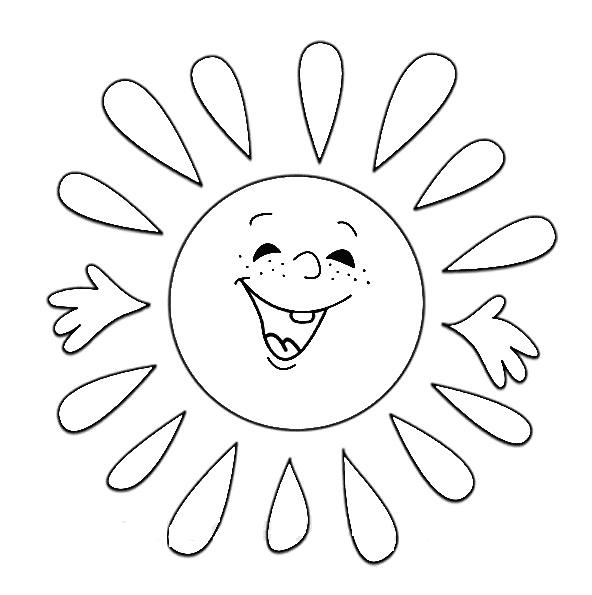 Давайте семейные ценности чтить,
Давайте всегда своих близких любить,
Ведь только в семье мы поддержку найдем,
Пусть будет всегда полной чашей ваш дом!леньгрубостьложь ссорыжадностьзлоба  равнодушиетрудлюбовь  вежливостьчестностьпомощьдисциплинадружба